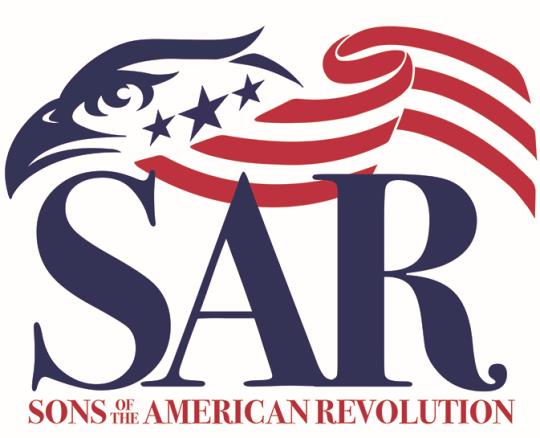 WITHLACOOCHEE CHAPTERSons of the American Revolution April.10.2021The General Meeting of the Withlacoochee Chapter of the SAR was called to order at _10:33_ by Chapter President Dave Hitchcock.NOTE; This General Meeting is being displayed on Zoom for those members who are unable to attend.Invocation - ______David Hitchcock _________Pledge of Allegiance - _                                            The SAR Pledge: -          Larry Sturgeon ___    __  The American Creed -     Charles Day                     Members in Attendance-    See attached list      Attendance 26 MembersIntroduction of Guest - _Robert Folk Jr                 Susan Camillo, Anne Camillo, Faeth Houle, Kim Bennett, Carolyn Ohimeyer, Kathe Echlin, Carol Weiser, Priscilla Tyson, Sarah Shepard, Troy Shepard, Benjamin Shepard, Anna Shepard, Fawn McGeeOpening Comments – ____Members in need of prayer__Danial Hans passed on 4-9-2021.Say a prayer for all members and family who are sick or are in need of payer.BRITHDAYS FOR THE MONTH Chauncey Reich, Bob Highbaugh, Ronald Powell, Jimmie Barnes, John ElleyINDUCTION OF NEW MEMBERSNo new members inducted this month.Awards Presentation: Mrs. Susan Camillo was presented a U.S. Flag with box and an SAR Memorial Medallion.  Susan’s Grandson John Matthew Camillo is a member of the SAR (Resigned, 2011) and is a member of the Withlacoochee Chapter.Speaker Fawn McGee was presented a Certificate of Appreciation.SPEAKER__ Fawn McGee_____Speaking about Women in the Military and the different rules, benefits, and policies imposed on them.  She also presented brief synopses of her Army career. Committee Reports:Treasurer’s Report – Richard Bailey, Treasurer;All the accounts have been balanced and reconciled; the income for the current period were $698.00 and the expenses for the current period were $923.00.  Any member inquiring of the Chapter Finances, please contact the treasurer after the meeting or by Phone or Email and the treasurer will provide the information requested.Motion to accept by Richard Sumner, motion 2nd by Bill Teater, and voted to accept. Secretary’s Report – Tom Hellem, Secretary.The last General meeting was held on March 10, 2021and the EBM on March 27, 2021 meetings minutes are posted on the Withlacoochee Chapter web page. 6 members attended the 03-27-2021 EBM.Main discussion at the EBM was the Treasury Report, Treasurer will provide all income for the current period and all expenses for the current period; any other. Motion was made by Larry Sturgeon, 2nd by Bill Teater, and, voted to accept.WYKE - _____Stephen Brown_______No reportRegistrar Report – Stephen and Vicki Brown Total members to date are 81New applications under review at National are 5.New applicants of 5Veterans Committee – Larry Sturgeon/ Bill TeaterThe VA has reviewed some of the problems of determining death benefits for decease veterans and have developed a 2-page form that can be completed and returned to the VA.  VA information is to be posted on the website.Bill provided information to member Veterans of numerous discounts from merchants and businesses that can be collected, and to be posted on the web site. Poster Contest – Larry SturgeonOnly one school is entered into this year’s contest.JROTC/Sea Cadets/Color Guard – Russell Gibson;Charles Day represented the Chapter Color Guard at the Last Naval Battle of the Revolution and was presented a Streamer for the Color Guard Flag on March 7, 2021.  Charles Day also represented the Chapter Color Guard at the Battle of Thomas Creek event and was presented a Streamer for the Color Guard Flag on March 14, 2021.Publicity –Mark LabadiaNo report Essay Contest – Charlie DayCharles Day Introduced the winner of the Essay Contest, Anne Shepard and the 2nd place winner Benjamin Shepard and their family. Ms. Anna Shepard read her Essay about the events at Lexington and Concord during the Revolutionary War to audience.Eagle Scouts – Charlie DayNo Report Web Page Richard BaileyStill working on moving pictures to the new site.Now Richard is coordinating with the state secretary to make it compatible with the state website.Newsletter– Mark Labadia,There will be a newsletter at the end of the month and include items from the meeting, the flag award, and notes about the speaker and his presentation.Old Business – David Hitchcock.No old business to reportNew Business – Dave HitchcockChairman Folk of the ad-hock committee to review the By Laws and create the language for the change for dues payment for 50 SAR members.is still in review.The President solicited the member to attend the state BOM.Ending Comments – Dave HitchcockNoneHappy Dollars- Richard BaileyHappy Dollars are collected to supplement the cost of the programs which the chapter is involved.SAR Recessional _Larry Sturgeon__The meeting was adjourned at _____1:22 PM_______UPCOMING EVENTSNext EBM Saturday, April 24, 2021 @ 11:00 AMLocated on Horse Lake Rd. in Hernando Co. @ Beef O BradyNext General Meeting Saturday May 8, 2021 @ 10:30 AMLocated on 509 E Hartford St. @ Citrus Hills Country ClubMEMBERSHIP ATTENDANCEMEMBERSHIP ATTENDANCEMEMBERSHIP ATTENDANCEMEMBERSHIP ATTENDANCEGENERAL MEETINGGENERAL MEETINGAPRIL 10, 2021BaileyRichardRichardMarkhamMarkhamBarnesJimmieJimmieEdwardEdwardBrockDouglasDouglasLeeLeeBrownStephenStephenCarlCarlCareyJohnJohnEdison EdwardEdison EdwardCookRobert Robert WilliamWilliamDay Jr.CharlesCharlesLouisLouisEchlinJamesJamesElliottElliottElleyJohnJohnRichardRichardFolk Sr.RobertRobertJamesJamesGibsonRussellRussellWarrenWarrenHellemJohnJohnThomasThomasHighbaughRobertRobertLeonLeonHitchcockDavidDavidFrancisFrancisHodgesMillardMillardAdairAdairHolme Jr.Thomas Thomas TimingsTimingsHouleMichaelMichaelPaulPaulPowellRonaldRonaldLeeLeeScheiterle IIWilliamWilliamMichaelMichaelSturgeonLarryLarryDeanDeanSumner IIRichardRichardLawrenceLawrenceSweeneyPaulPaulVincentVincentTeater, Sr.WilliamWilliamGilbertGilbertTownsend Jr.JackJackLLVenardThomas Thomas SmithSmithWilderJohnJohnWesleyWesley